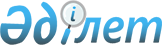 "Қазақстан Республикасының кейбір заңнамалық актілеріне көлік мәселелері бойынша өзгерістер мен толықтырулар енгізу туралы" Қазақстан Республикасы Премьер-Министрінің 2019 жылғы 16 мамырдағы № 84-ө өкіміне өзгеріс енгізу туралыҚазақстан Республикасы Премьер-Министрінің 2020 жылғы 17 қаңтардағы № 6-ө өкімі
      "Қазақстан Республикасының кейбір заңнамалық актілеріне көлік мәселелері бойынша өзгерістер мен толықтырулар енгізу туралы" Қазақстан Республикасы Премьер-Министрінің 2019 жылғы 16 мамырдағы № 84-ө өкіміне мынадай өзгеріс енгізілсін:
      көрсетілген өкіммен бекітілген "Қазақстан Республикасының кейбір заңнамалық актілеріне көлік мәселелері бойынша өзгерістер мен толықтырулар енгізу туралы" 2019 жылғы 19 сәуірдегі Қазақстан Республикасының Заңын іске асыру мақсатында қабылдануы қажет құқықтық актілердің тізбесінде:
      реттік нөмірі 6-жол алып тасталсын.
					© 2012. Қазақстан Республикасы Әділет министрлігінің «Қазақстан Республикасының Заңнама және құқықтық ақпарат институты» ШЖҚ РМК
				
      Премьер-Министр

А. Мамин
